ГОДОВОЙ КАЛЕНДАРНЫЙ УЧЕБНЫЙ ГРАФИКМБОУ «ШИ с. Омолон»на  2018 – 2019 учебный годПРОДОЛЖИТЕЛЬНОСТЬ УЧЕБНЫХ ПЕРИОДОВ И КАНИКУЛ I четверть – с 01.09.2018 - 27.10.2018 года  - 8 недельОсенние каникулы: с 28.10.2018 года по 05.11.2018 года  (9 дней)II четверть – с 06.11.2018 – 29.12.2018 года – (8 недель) Зимние каникулы: 30.12.1018 года по 10.01.2019 года  (12 дней)III четверть – с.11.01.2019  - 22.03.2019 года (10 недель)Весенние каникулы: с 23.03.2019 по 31.03.2019 года  (9 дней)IVчетверть  - с 01.04.2019 – 25.05.2019 года (8 недель) Дополнительные каникулы первоклассников С 25.02.2019 года по 03.03.2019 года (7 дней) Промежуточная аттестация учащихся на 2018/2019 учебный годОрганизация промежуточной аттестацииПромежуточная аттестация учащихся 2-8 классов проводится по итогам учебного года в соответствии с Положением о формах, периодичности и порядке текущего контроля успеваемости и промежуточной аттестации учащихся, пояснительной  записки к учебному плану на 2018/2019 учебный год Промежуточная аттестация проводится по всем предметам учебного плана в период:2-4 классы: 16.04.2019 - 9.05.2019 5-8 классы: 03.04.2019 - 9.05.2019 9 класс по срокам ГИА в 2018-2019 годуОсновные формы промежуточной аттестации в 2018-2019 учебном году:Диктант с заданием Комплексная контрольная работаСамостоятельная работаЗачетПрактическая работаИзложениеСочинениеТестовая работаСобеседованиеЗащита рефератаЗащита проекта УТВЕРЖДАЮ 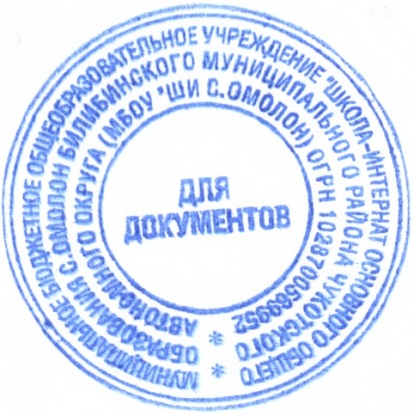    И. о. директора МБОУ«ШИ с. Омолон»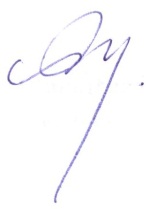  ____________ Макарова Т.А.   Приказ № 47/3-од   от 28.08.2018г.Этап образовательного процесса 1 класс 1 класс 2-4 классы 5-8 классы 9 классНачало учебного года 3333343434Продолжительность учебного года (недели)5 дней (понедельник – пятница)5 дней (понедельник – пятница)5 дней (понедельник – пятница)5 дней (понедельник – пятница)5 дней (понедельник – пятница)ГИАВ соответствии с приказами МО и науки РФОкончание учебного года 25 мая 2019 года 25 мая 2019 года 25 мая 2019 года 25 мая 2019 года В соответствии с расписанием ГИА 